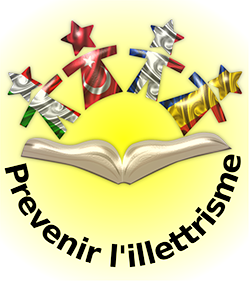 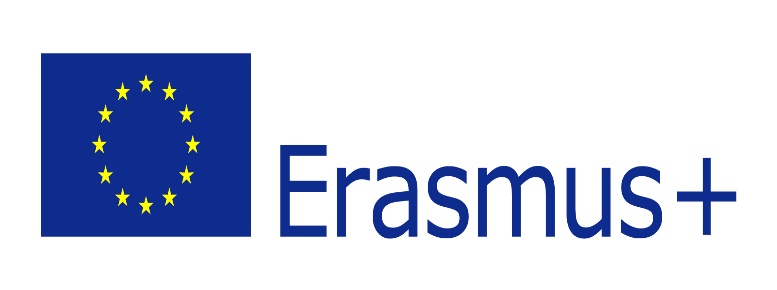 PROTOCOLLO B per la sequenza di lavoro secondo la produzione intellettuale del gruppo USR PIEMONTEPubblico discente : bassa e media scolarità – anche valida per l’utilizzo nell’apprendimento della letto-scrittura degli alunni delle classi 3^-5^ della scuola primaria e fino al triennio della scuola media (e.g. lettura e comprensione dell’epica)FaseStrumentoObiettivoIniziale DicovocAcquisire lessico relativo al testo/campo semantico di lavoro ; analisi e utilizzo del lessico in situazioneSviluppo 1ROLL ACTEspressione della propria abilità individuale ; condivisione della comprensione e lettura ; utilizzo della tecnologia ; consolidamento delle abilità comunicative e di interazione orale e scrittaSviluppo 2 2^ ora + scrittura collettivaApprofondimento sulle tematiche proposte dal testo : estensione interdisciplinare ; analisi della comprensione e partecipazione a scrittura collettivaSviluppo 3 Machine à lireSviluppo abilità ricettive e abilità di comprensione orale ; consolidamento strutture appreseConclusione + valutazione Jigsaw (su testo preparato da altra classe)Sviluppo conclusivo sulla comprensione del testo in modalità collaborativa ; scambio, condivisione e comunicazione dell’esperienza